ICS 67.160.20Bu tadil, Türk Standardları Enstitüsü Gıda, Tarım ve Hayvancılık İhtisas Kuruluna bağlı TK15 Gıda ve Teknik Komitesi’nce hazırlanmış ve TSE Teknik Kurulu’nun …….. tarihli toplantısında kabul edilerek yayımına karar verilmiştir.Madde 2 Atıf yapılan standardlar ve veya/ dökümanlar çizelgesinden aşağıdaki standartlar çıkartılmıştır.Madde 2 Atıf yapılan standardlar ve veya/ dökümanlar çizelgesine aşağıdaki standartlar ilave edilmiştir.Madde 4.2 Kimyasal özellikler aşağıdaki şekilde değiştirilmiştir. 4.2	Kimyasal özelliklerAnanas suyunun kimyasal özellikleri Çizelge 2'de verilen değerlere uygun olmalıdır.Çizelge 2 - Ananas suyunun kimyasal özellikleriStandart metne “4.3 Mikrobiyolojik özellikler” maddesi eklenmiştir.. 4.3	Mikrobiyolojik özelliklerAnanas suyunun mikrobiyolojik özellikleri Çizelge 3'te verilen değerlere uygun olmalıdır.Çizelge 3 - Ananas suyunun mikrobiyolojik özellikleriMadde 4.3 “Özellik, muayene ve deney madde numaraları” Madde numarası  ve Çizelge numarası ile birlikte aşağıdaki şekilde değiştirilmiştir. 4.4	Özellik, muayene ve deney madde numaralarıÖzellik, muayene ve deney  madde numaraları Çizelge 4’te verilmiştir.Çizelge 4 - Özellik, muayene ve deney madde numaralarMadde 5.3.2 “Titre edilebilir asitlik tayini” standart metninden çıkartılmıştır.Madde 5.3.7 “%10’luk HCl’de çözünmeyen kül tayini” standart metninden çıkartılmıştır. Madde 5.3.9 “Formol sayısı tayini” standart metninden çıkartılmıştır.Madde 5.3.10 “Potasyum tayini” standart metninden çıkartılmıştır.Madde 5.3.11 “Magnezyum tayini” standart metninden çıkartılmıştır.Madde 5.3.12 “Fosfor tayini” standart metninden çıkartılmıştır.Madde 5.3.13 “Kalsiyum tayini” standart metninden çıkartılmıştır.Sonraki madde numaraları bir önceki madde numarasına göre tesülsül ettirilmiştir.Standart metninde “5.3.5 Hidroksimetilfurfural tayini” aşağıdaki şekilde değiştirilmiştir. 5.3.5	Hidroksimetilfurfural (HMF) tayini Hidroksimetilfurfural (HMF) tayini, TS 13356'ya göre yapılır ve sonucun Madde 4.2.2'ye uygun olup olmadığına bakılır.Standart metnine “5.3.9 Meyve oranı tayini” aşağıdaki şekilde eklenmiştir.5.3.9	Meyve oranı tayiniMeyve oranının belirlenmesi için numunede potasyum, kalsiyum ve magnezyum tayini TS EN 1134'e göre, fosfor tayini TS EN 1136'ya göre, formol sayısı tayini TS EN 1133'e göre yapılır.Analizi yapılan kriterlerden en az üç tanesi Çizelge 4’te verilen değeri sağlaması durumunda numunenin %100 meyveden yapıldığı kabul edilir.Çizelge 4 - Meyve oranının hesaplanmasında yararlanılan kriterlerlerin ananas suyundaki miktarları-	Standart metninde “5.3.10 Kurşun tayini” aşağıdaki şekilde değiştirilmiştir.5.3.10 Kurşun tayiniKurşun tayini, TS EN 15763’e göre yapılır ve sonucun Madde 4.2’ye uygun olup olmadığına bakılır.Standart metnine “5.3.11 Mezofilik aerobik bakteri sayısı tayini” aşağıdaki şekilde eklenmiştir. 5.3.11	Mezofilik aerobik bakteri sayımıMezofilik aerobik bakteri sayımı, TS EN ISO 4833-1’e göre yapılır ve sonucun Madde 4.3’e uygun olup olmadığına bakılır.Standart metnine “5.3.12 Küf ve maya sayısı tayini” aşağıdaki şekilde eklenmiştir. 5.3.12	Küf ve maya sayımıKüf ve maya sayımı, TS ISO 21527-1’e göre yapılır ve sonucun Madde 4.3’e uygun olup olmadığına bakılır.Standart metnine “5.3.13 Koliform bakteri(EMS) tayini” aşağıdaki şekilde eklenmiştir. 5.3.13	Koliform bakteri (EMS) sayımıKoliform bakteri (EMS) sayımı, TS ISO 4831’e göre yapılır ve sonucun Madde 4.3’e uygun olup olmadığına bakılır.Standart metninden “2.3.17 Kalay tayini” çıkartılmıştır.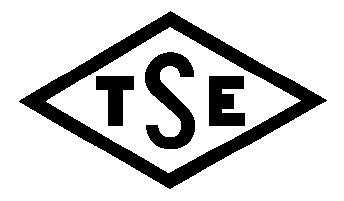 Sayfa 1/4TÜRK STANDARDITURKISH STANDARDTS 12895: 2016tst T1:Ananas suyu Pineapple juiceTS NoTürkçe adıİngilizce adıTS ISO 763*Meyve ve sebze mamulleri - Hidroklorik asitte çözünmeyen kül tayiniFruit and vegetable products - Determination of ash ınsoluble in hydrochoric acidTS 6065 ISO 2447Meyve ve sebze mamulleri - Kalay muhtevası tayiniFruit and vegetable products -  Determination of tin contentTS 6182Meyve, sebze ve mamulleri - Kurşun miktarı tayini alevsiz atomik absorpsiyon spektrometrik metotFruits, Vegetables and Derived Products-Determination of Lead Content-Flameless Atomic Absorption Spectrometric MethodTS EN 12147Meyve ve sebze suları - Titre edilebilir asiditenin tayiniFruit and vegetable juices - Determination of titratable acidityTS EN 13805Gıdalar - Eser elementlerin tayini - Basınç altında parçalama Foodstuffs - Determination of trace elements - Pressure digestion TS EN ISO 17294 – 2*Su kalitesi - İndüktif çift plazma kütle spektometri uygulaması (ıcp-Ms) - Bölüm 2: 62 elementin tayiniWater quality - Application of inductively coupled plasma mass spectrometry (ICP -MS) - Part 2: Determination of 62 elementsTS NoTürkçe adıİngilizce adıTS EN 1134Meyve ve sebze suları-Atomik absorpsiyon spektrometri (AAS) ile sodyum, potasyum, kalsiyum ve magnezyum tayiniFruit and Vegetable Juices-Determination of Sodium, Potassium, Calcium And Magnesium content By Atomic Absorption Spectrometry (AAS)TS ISO 4831Gıda ve hayvan yemleri mikrobiyolojisi - Koliformların tespiti ve sayımı için yatay yöntem - En muhtemel sayı tekniğiMicrobiology of food and animal feeding stuffs - Horizontal method for the detection and enumeration of coliforms - Most probable number techniqueTS EN ISO 4833-1Gıda zinciri mikrobiyolojisi - Mikroorganizmaların sayımı için yatay yöntem - Bölüm 1: Dökme plak tekniğiyle 30°C’ta koloni sayımıMicrobiology of the food chain - Horizontal method for the enumeration of microorganisms - Part 1: Colony count at 30 degrees C by the pour plate techniqueTS NoTürkçe adıİngilizce adıTS 13356Balda hidroksimetilfurfural muhtevasının tayini - Yüksek performanslı sıvı kromatografisi (HPLC) metoduDetermining the hydroxymethylfurfural content of honey - High performance liquid chromatography (HPLC) methodTS EN 15763*Gıdalar - Eser elementlerin tayini - Basınç altında parçalama işleminden sonra arsenik, kurşun, kadmiyum ve civanın indüktif çift plazma kütle spektometri uygulaması (ICP-MS) ile tayiniFoodstuffs - Determination of trace elements - Determination of arsenic,cadmium, mercury and lead in foodstuffs by inductively coupled plasma mass spectrometry (ICP-MS) after pressure digestionTS ISO 21527-1Gıda ve hayvan yemleri mikrobiyolojisi - Maya ve küflerin sayımı için yatay yöntem - Bölüm 1: Su aktivitesi 0,95'ten yüksek olan ürünlerde koloni sayım tekniğiMicrobiology of food and animal feeding stuffs - Horizontal method for the enumeration of yeasts and moulds - Part 1: Colony count technique in products with water activity greater than 0,95ÖzellikDeğerSuda çözünür kuru madde (refraktometrik), %(m/m), en aza)12,8Laktik asit, g/L, en çok0,5Uçucu asit, (asetik asit cinsinden) g/L, en çok0,4Etil alkol, g/L, en çok3,0HMF (Hidroksimetilfurfural) mg/L, en çok 20Sorbik ve benzoik asitBulunmamalıİndirgen şeker, %(m/m), en az3,5Sakaroz, %(m/m), en çok15Meyve oranı %(v/v), en az100Kurşun, mg/kg, en çok0,05a) 20/20 oC’taki suya karşılık minimum relatif yoğunluk hesaplanır.a) 20/20 oC’taki suya karşılık minimum relatif yoğunluk hesaplanır.ÖzellikncmMMezofilik aerobik bakteri (kob/mL)521,0 x 1021,0 x 104Küf ve maya (kob/mL)**521,0 x 1011,0 x 103Koliform bakteri (adet/mL)*50<3<3n: analize alınacak numune sayısı, c: “M” değeri taşıyabilecek en fazla numune sayısı, m: (n-c) sayıdaki numunede bulunabilecek en fazla değer, M: “c” sayıdaki numunede bulunabilecek en fazla değeridir.* En muhtemel sayı tablosuna göre (adet/mL)** kob: koloni oluşturan birimn: analize alınacak numune sayısı, c: “M” değeri taşıyabilecek en fazla numune sayısı, m: (n-c) sayıdaki numunede bulunabilecek en fazla değer, M: “c” sayıdaki numunede bulunabilecek en fazla değeridir.* En muhtemel sayı tablosuna göre (adet/mL)** kob: koloni oluşturan birimn: analize alınacak numune sayısı, c: “M” değeri taşıyabilecek en fazla numune sayısı, m: (n-c) sayıdaki numunede bulunabilecek en fazla değer, M: “c” sayıdaki numunede bulunabilecek en fazla değeridir.* En muhtemel sayı tablosuna göre (adet/mL)** kob: koloni oluşturan birimn: analize alınacak numune sayısı, c: “M” değeri taşıyabilecek en fazla numune sayısı, m: (n-c) sayıdaki numunede bulunabilecek en fazla değer, M: “c” sayıdaki numunede bulunabilecek en fazla değeridir.* En muhtemel sayı tablosuna göre (adet/mL)** kob: koloni oluşturan birimn: analize alınacak numune sayısı, c: “M” değeri taşıyabilecek en fazla numune sayısı, m: (n-c) sayıdaki numunede bulunabilecek en fazla değer, M: “c” sayıdaki numunede bulunabilecek en fazla değeridir.* En muhtemel sayı tablosuna göre (adet/mL)** kob: koloni oluşturan birimÖzellikÖzellik madde no.Muayene ve deney madde no.Ambalaj ve işaretleme6.1 ve 6.25.2.1Duyusal ve fiziksel muayene4.15.2.2Suda çözünür kuru madde tayini4.25.3.1Laktik asit tayini4.25.3.2Uçucu asit  tayini4.25.3.3Etil alkol tayini4.25.3.4Hidroksimetilfurfural (HMF) tayini 4.25.3.5Sorbik ve benzoik asit tayini4.25.3.6İndirgen şeker tayini4.25.3.7Sakkaroz tayini4.25.3.8Meyve oranı tayini4.25.3.9Kurşun tayini4.25.3.10Mezofilik aerobik bakteri sayımı4.35.3.11Küf ve maya sayımı4.35.3.12Koliform bakteri sayımı4.35.3.13Dolum oranı 4.15.3.14KriterDeğerPotasyum (K), mg/L, en az900Magnezyum (Mg), mg/L, en az70Kalsiyum (Ca), mg/L, en az50Fosfor (P), mg/L, en az50Formol sayısı, mL 0,1 N NaOH/100 mL, en az8